U. S. Space Camp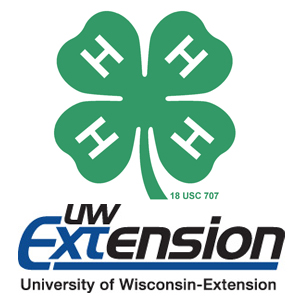 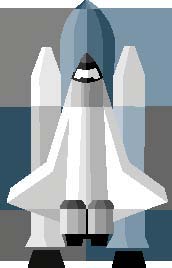 Pathfinder Mission           Huntsville, Alabama         April 26-30, 2018Boldly go where other 4-H’ers fear to tread… WHAT: A fun-filled weekend at the U.S. Space & Rocket Center; participants will complete a simulated Space Shuttle mission, experience training simulators, tour the U.S. Space & Rocket Center and learn about becoming an astronaut.  WHO: 4-H members in grades 6-8 may apply (with a maximum age of 15 at the time of the trip).  Adult chaperones throughout the state will be selected for the trip. (Interested adults should ask their county UW-Extension 4-H staff for a 2017 State & National Group Leader Application, due March 1. All adult leaders must be Certified Wisconsin 4-H leaders over 21 years of age.)  WHY: Explore the fascinating world of aerospace, astronomy and technology! WHEN: Departure will be on Thursday morning and return to Wisconsin early Monday. A mandatory teleconference orientation will be scheduled for Thursday, February 22, 2018 from 7-8:30 pm. An optional face-to-face orientation will be scheduled for a Saturday, in mid-April, between 1:30 p.m. – 3:30 p.m. at UW Space Place (Madison, WI) so delegates can meet others from their mission and experience hands-on space exploration activities prior to travel. WHERE: U.S. Space and Rocket Center in Huntsville, Alabama. A coach bus will depart from Eau Claire and pick up participants at Wausau, Madison and Milwaukee before traveling overnight to Huntsville. Return sites will be the same.  COST: Tentative costs including coach travel are approximately $625.  Final costs will be confirmed and announced in February.  The out-of-pocket cost for Washington County delegates is $390. The Washington County 4-H Leaders Association covers the remainder of the cost.HOW: Up to 6 youth will be selected through the Washington County interview and application process. Once selected, youth delegates will need to complete online registration through 4HOnline. DETAILS: During this program, you will travel on a motor coach; sleep overnight on the coach on the return trip; eat in restaurants and a camp cafeteria, share same-gender sleeping and restroom facilities, sleep in double or bunk beds, work with a team of 12-15 similar aged youth to help them solve problems, and read a script aloud during a mock space mission under the guidance of an adult advisor. Youth will be under the direct supervision of adult 4-H volunteers, Wisconsin 4-H staff, Space Camp staff adult counselors and WI 4-H youth counselors. Adult Advisors are assigned at a ratio of 1:10 youth. At least one adult of the same gender will be housed per floor. Both genders will be housed on the same floor. The health staff is a Wisconsin 4-H adult volunteer who has first aid/CPR training. Participants may be able to experience some or all of the following activities: train like the pioneers of Mercury, Gemini, and Apollo; tumble and spin in a Multi-Axis Trainer; float on air in a 5-Degrees of Freedom Chair; walk like Apollo astronauts in a 1/6th Gravity Chair; experience a world without friction in the MMU – Manned Maneuvering Unit; explore the past, present and future of space flight; and experience a giant screen IMAX® theater. Activities may also include large group games and running which allow personal contact with other campers; walking or standing for several hours on concrete floors or sidewalks; climbing on an indoor climbing wall with safety equipment; writing; public speaking; and performing skits. For more information about Space Camp and to connect to other great links, visit www.spacecamp.com.Applications are due to the Washington County UWEX OfficeNovember 1, 2017Interviews will be November 13, 20174-H Missions in Space ApplicationName _______________________________     Phone __________________________  Address _____________________________     4-H Club ________________________     __________________________________    Current Age ______________________    (city)            (state)              (zip)  Birth date _______________________ Grade In School _______________________  1.  Part of the “4-H Missions in Space” program is to increase the interests of young people       in aerospace or science.  Describe your interest in aerospace or science.  2.  At the “4-H Missions in Space” program, you will need to function as a member of a       team.  Describe a time when you were a member of a team and why teamwork was             important.  3.  Describe your 4-H leadership experiences at the club and county level.  (Over)4.  At the “4-H Missions in Space” program, you will participate in several educational          programs.  How do you plan on using this information when you return?  5.  Why do you want to participate in the 4-H space program?  I understand the time commitment and financial responsibility of this program and if selected, will fulfill all requirements.  _____________________________________  _______________________  Youth Signature               			Date  _____________________________________  _______________________  Parent or Guardian Signature               	Date  Please give to your General Leader -  General Leader Recommendation:   This should be a statement telling why you feel this individual is a good candidate for this experience.  Be specific in citing their 4-H contributions to the club and county 4-H program (including their leadership).  _____________________________________  		_______________________               General Leader Signature                         Date  RETURN BY: NOVEMBER 1, 2017UW-Extension OfficeSpace Camp Application333 E. Washington St.Suite 1200, P. O. Box 2003West Bend, WI  53095SPACE CAMP INTERVIEW SCHEDULEPlease circle your choice of time to be interviewed. Also, please write in if there is any time you could definitely not interview. Thank you. NOVEMBER 13, 20175:30 p.m.             7:15 p.m.5:45 p.m.             7:30 p.m.6:00 p.m.             7:45 p.m.6:15 p.m.             8:00 p.m.6:30 p.m.             8:15 p.m.6:45 p.m.             8:30 p.m.7:00 p.m.             8:45 p.m.Please return this form with your application.  Due NOVEMBER 1.  Name ________________________________________________ 